ТЕСТОВІ ЗАВДАННЯ ЗА РОЗДІЛОМ 8«ІНТЕГРАЛ ТА ЙОГО ЗАСТОСУВАННЯ» Теоретична частина:Функція F(x) називається первісною для функції f(x) на множині Х, якщо для всіх хХ виконується рівність: А) F′(x)= f(x) ;                    Б) f ′(x)= F(x);В) f(x) - F(x) =const;          Г) f ′(x)= F′(x).Вибрати правильну відповідь.     Невизначений інтеграл – цеА) похідна функції;             Б) сукупність первісних;В) сукупність похідних;     Г) первісна функції.     3.  Якщо функція має первісну, то цих первісних:          А) одна;                                 Б) дві;              В) скінчене число;                В) безліч.     4. Вставити пропущене слово.         Невизначений інтеграл від суми функцій дорівнює____________ невизначених інтегралів від кожної функції.          А) сумі;                                  Б) різниці;          В) добутку;                            Г) частці.     5. Результат інтегрування перевіряється за допомогою операції:          А) диференціювання;            Б) повторного інтегрування;          В) піднесення до степеню;    В) множення на підінтегральну функцію.        6. Порядком диференціального рівняння називається:          А) найвищий степінь невідомої функції;          Б) найвищий порядок похідної невідомої функції;          В) найвищий степінь вільної змінної;          Г) найнижчий порядок похідної невідомої функції.      7. Розв’язати  задачу Коши – це знайти:          А) загальний розв’язок диференціального рівняння;
          Б) початкові умови;
          В) довільну  постійну С;
          Г) частинний розв’язок диференціального рівняння.    8. Приклади диференціальних рівнянь 2-го порядку:         А) dy = 3dx;                                     Б) y' = 4x;
         В) y2 = 2x;                                        Г) y'' – 3y = 0.     9. Інтегрування частинами у невизначеному інтегралі відбувається за формулою:         А) ;                Б) ;         В) ;                 Г)       10. Виберіть формулу Ньютона-Лейбніца.         А)  = F(a)-F(b);               Б) = F(b)-F(a);         В)  = F(b)+F(a);             Г) = F(b)F(a);Практична частина: Знайти загальний вигляд первісних для функції .А) ;                           Б) ;В) ;                                    Г) .     12.   Для функції  знайдіть первісну, графік якої проходить через точку .           А) ;                              Б) ;           В) ;                            Г) .     13. Знайдіть невизначений інтеграл .           А) ;                                               Б) ;          В) ;                                                 Г) .    14. Обчисліть інтеграл .         А) -3;                                                    Б) 3;         В) 9;                                                      Г) -9.    15. Обчисліть інтеграл .          А) ;                                                Б) ;          В) ;                                              Г) .    16. Обчисліть інтеграл .          А) 0;                                                     Б) 0,25;         В) 0,5;                                                    Г) 1.    17. Обчислити площу криволінійної трапеції, обмеженої графіком функції     у = х2 та прямими у = 0, х = 0, х = 6.         А) 9;                                                        Б) 72;         В) 24;                                                      Г) 36.    18. Знайти об’єм тіла, отриманого обертанням навколо осі абсцис криволінійної трапеції, обмеженої лініями у = , у = 0, х = 1, х = 4.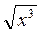            А) 127,5;                                                Б) 63,75  ;           В) 7                                                      Г) 255.